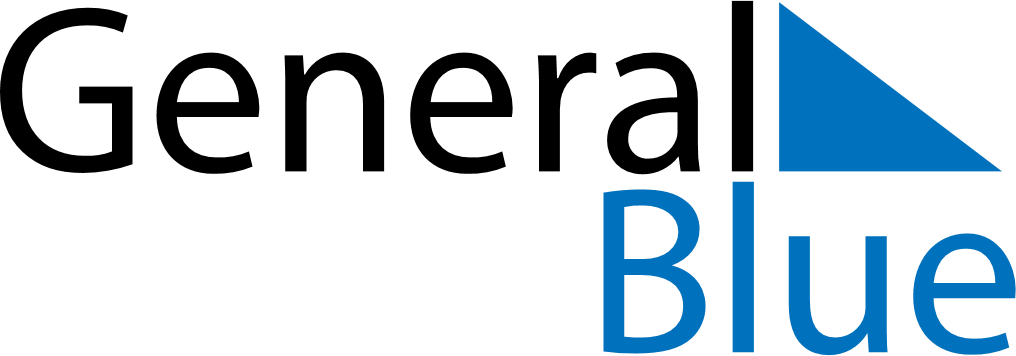 September 2023September 2023September 2023September 2023United StatesUnited StatesUnited StatesSundayMondayTuesdayWednesdayThursdayFridayFridaySaturday11234567889Labor Day101112131415151617181920212222232425262728292930